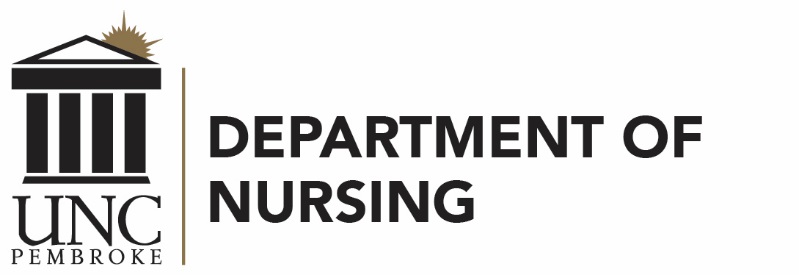 Scholarship ApplicationBanner ID Number: Name: Mailing Address: Bravemail Address: Phone Number: Ethnicity (that you most identify with): Specific Statement of Residency, Tribal Membership, and/or Financial Need Requirement: BLADEN WE CARE/AANNE C. NYE ENDOWED: Requirements—Jr./Sr. Prelicensure nursing major, 3.0+GPA, reside in Bladen County, demonstrate economic need, maintain continuous enrollment for the duration of the scholarship and commit to work in Bladen County for Two years following graduation. CAMPBELL SOUP STUDENT NURSING SCHOLARSHIP: Requirements—Jr. /Sr. Prelicensure nursing major. Minority and /or Disabled. CAPE FEAR VALLEY HEALTH SYSTEMS ADVANCED DEGREE: Requirements—UNCP Nursing faculty or MSN nursing student interested in pursuing a career in nursing education. As a condition of acceptance of this scholarship, the awardee would agree to appointments as a member of the UNCP nursing faculty and, if desired by CFVHS, at the Health System upon the completion of their advanced degree. CAPE FEAR VALLEY HEALTH SYSTEMS SCHOLARSHIP: Requirements—Candidate shall be individuals with intentions of working at CFVHS after support. (An agreement form with CFVHS to this effect must be completed prior to awarding). Candidate selected based on merit as well as the applicant’s desire to work in the Fayetteville area. Candidate must be entering or returning student and must be accepted or enrolled in the upper division nursing program and maintains a 2.5 GPA. Automatically renewable. CARING TOUCH HOME HEALTH CARE SCHOLARSHIP: Requirements—Rising Junior Prelicensure nursing major, 3.0+ GPA, planning to work in Robeson, Hoke, Scotland, Richmond, Bladen, Columbus, or Cumberland Counties. Renewable. DR. BARBARA B. SYNOWIEZ ANNUAL STUDENT SCHOLARSHIP: Requirements—Sr. Prelicensure nursing major, demonstrated financial need, North Carolina resident. H. GAIL DAVIS NURSING SCHOLARSHIP: Requirements— Jr. /Sr. Prelicensure nursing major. JOAN HOWARD WALLACE NCSDAR SCHOLARSHIP: Requirements— Jr. /Sr. Prelicensure nursing major. MARY MCKENZIE EDWARDS ENDOWED SCHOLARSHIP: Requirements— Jr./Sr. Prelicensure nursing major, American Indian of State or Federally recognized tribe residing in Robeson County. PEMBROKE PATHWAYS SCHOLARSHIP AWARD: Requirements—awarded to a full-time RN-BSN nursing student who graduated from the Associate Nursing Program at Sandhills Community College within the last 24 months. The award is not renewable. A separate application is necessary.  SENATOR DAVID F. WEINSTEIN ENDOWED SCHOLARSHIP: Requirements—Well-rounded Jr. /Sr. Nursing student as evidence by their involvement in university and community service activities. Financial need considered.  SHELTERING HOME CIRCLE OF THE KING’S DAUGHTERS SCHOLARSHIP: Requirements—Accepted into RN-BSN program, 2.8 cumulative GPA, North Carolina resident, financial need, enrolled in State or Federally recognized tribe with preference given to the Lumbee tribe. TRINITY URGENT CARE AND FAMILY PRACTICE: Requirements—Nursing, Chemistry, Biology, or Pre-med Major. American Indian of State or Federally recognized tribe. Financial need considered.Return completed for to Mary Baynes, 340A, Weinstein Health Sciences Building or mail to:Department of Nursing, PO Box 1510, Pembroke, NC 28372